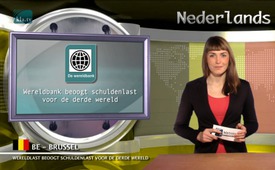 Wereldbank beoogt schuldenlast voor de derde wereld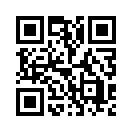 De econoom Peter König was meer dan 30 jaar werkzaam bij de Wereldbank en beschrijft in juni 2016 in een interview met kla.tv voortreffelijk de gevaarlijke trend van deze partnerorganisatie van het IMF naar een steeds verdere uitbuiting van de volkeren.De econoom Peter König was meer dan 30 jaar werkzaam bij de Wereldbank en beschrijft in juni 2016 in een interview met kla.tv voortreffelijk de gevaarlijke trend van deze partnerorganisatie van het IMF naar een steeds verdere uitbuiting van de volkeren. Ik citeer kort: "De Wereldbank werd samen met het Internationale Monetaire Fonds gesticht door de  Bretton-Woods* organisatie. Bretton Woods was een financieel-economisch akkoord dat in 1944 tussen 44 landen werd gesloten. [...] Na de heropbouw van Europa begon de Wereldbank aan de ontwikkelingssamenwerking met de derde wereld landen. Het ging eerst om projecten voor infrastructuur, stratenbouw, spoorwegen, krachtcentrales, elektriciteitsnetwerken, water- en rioolwater voorzieningen. [...] Leningen voor speciale projecten werden: 'structural adjustment' leningen (structurele aanpassing), ik noem het: 'blank checks'. [...] Simpel gezegd: geld in een donker gat gesmeten. [...] In feite worden deze landen opzettelijk in de schuld gezet, om hen later gemakkelijker te kunnen uitbuiten, juist door de privatisering van hun sociale dienstverleningen, de openbare infrastructuren zoals transportwezen, watervoorziening, natuurlijke bodemschatten. [...] Dat betekent dat de kloof tussen arm en rijk steeds groeit. Dat is natuurlijk zo gewild, want een arm, hongerig volk moet dagelijks strijden om te overleven. Zij kunnen niet op straat gaan om te protesteren en daarom makkelijker worden gedomineerd en uitgebuit." 

Martin Wolf:
"Diep in de schuld zitten de banken. 
De staat steunt hen zonder wankelen. 
Maar wie schulden heeft in zijn huis, 
moet lenen uit des banken kluis. 
De leek is verbaasd over wat hij daar vindt. 
De bankier lacht. Het is zijn winst."door ms.Bronnen:www.kla.tv/8544Dit zou u ook kunnen interesseren:#Financien - Financiën - www.kla.tv/FinancienKla.TV – Het andere nieuws ... vrij – onafhankelijk – ongecensureerd ...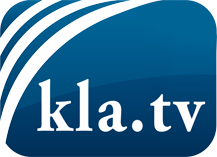 wat de media niet zouden moeten verzwijgen ...zelden gehoord van het volk, voor het volk ...nieuwsupdate elke 3 dagen vanaf 19:45 uur op www.kla.tv/nlHet is de moeite waard om het bij te houden!Gratis abonnement nieuwsbrief 2-wekelijks per E-Mail
verkrijgt u op: www.kla.tv/abo-nlKennisgeving:Tegenstemmen worden helaas steeds weer gecensureerd en onderdrukt. Zolang wij niet volgens de belangen en ideologieën van de kartelmedia journalistiek bedrijven, moeten wij er elk moment op bedacht zijn, dat er voorwendselen zullen worden gezocht om Kla.TV te blokkeren of te benadelen.Verbindt u daarom vandaag nog internetonafhankelijk met het netwerk!
Klickt u hier: www.kla.tv/vernetzung&lang=nlLicence:    Creative Commons-Licentie met naamgeving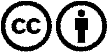 Verspreiding en herbewerking is met naamgeving gewenst! Het materiaal mag echter niet uit de context gehaald gepresenteerd worden.
Met openbaar geld (GEZ, ...) gefinancierde instituties is het gebruik hiervan zonder overleg verboden.Schendingen kunnen strafrechtelijk vervolgd worden.